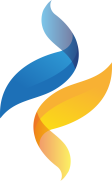 All Ukrainian DanceSport Federation___________________________________________________________________________________________________________________________________________________________________________________________________________________________________________________________________________________________________________________________________________________________________________________________________________________________________________________________________________________________________________________________________________________________________________________________________________________________________________________________________________________________________________________________________________________________________________________Суддівський комітетВсеукраїнської Федерації Танцювального Спортутренера клубу танцювального спорту“_________________________” _________________________прізвище, Ім’яЗаяваПрошу розглянути питання про присвоєння та затвердження мені  “Національної”  категорії судді  ВФТС на підставі наведеної нижче інформації про відповідність кваліфікаційним вимогам:загальний суддівський___________________________________________________________;діюча суддівська категорія з (вказати дату)__________________________________________;працював протягом року наступні змагання ВФТС і WDSF в Україні та за її межами (не менше 5-ти, вказати дату, місто, країну)__________________________________________________________________________________________________________________________________________________________________________________________________________________________________________________________________________________________________________________________________________________________________________________________________________________________________________________________;отримав рекомендацію Голови обласного підрозділу;________________________________;отримав рекомендацію двох членів Президії ___________________________________________________________________________________________________________________________________________________________________________________________________; додаткові підстави (конгреси, навчання, складені іспити і т.і)_______________________________________________________________________________________________________________________________________________________________________________________________________________________________________________________________________________________________________________________________________________________________________________________________________________________________________________________________________________________________________________________________________________________________________________________________;Виконав одну з нижче наведених вимог:підготував мінімум чотирьох спортсменів вікової категорії «Юніори», «Молодь» або «Дорослі» 1 розряду протягом останніх  двох років (вказати імена і прізвища)______________________________________________________________________________________________________________________________________________________________________________________________________________________________________________________________________________________________________________________________________;був фіналістом Чемпіонату України категорія дорослі стандарт, латина або 10  танців або учасником Кубку Європи або Світу, Чемпіонату Європи або Світу змагань WDSF (вказати змагання та дату досягнення)__________________________________________________________________________________________________________________________________;маю спортивний розряд - майстер спорту України (вказати дату присвоєння) _________________________________________________________________________________________;додатковою, але не основною підставою, є вища профільна освіта у галузі танцювального спорту ( спортивний танець, бальна хореографія, тощо)______________________________________________________________________________________________________________;“___” ___________ 200__ р.         _______________               ________________                                                                                      підпис                                                              П.І.П.     Адреса:Телефон:Президент Обласного  осередку   ВФТС в ___________________________________області_____________________Голова колегії суддів ВФТС ________________________Рішення Президії  ВФТС________________________________________________________________________________________________________________________________________________________________________________________________________________________________________________Протокол №_____ від “____”   ________________________200____р.ІндексОбластьМістоВул.(пров.)будинокКварт.Кварт.Кварт.РобочийДомашнійФаксМобільнийE-mail